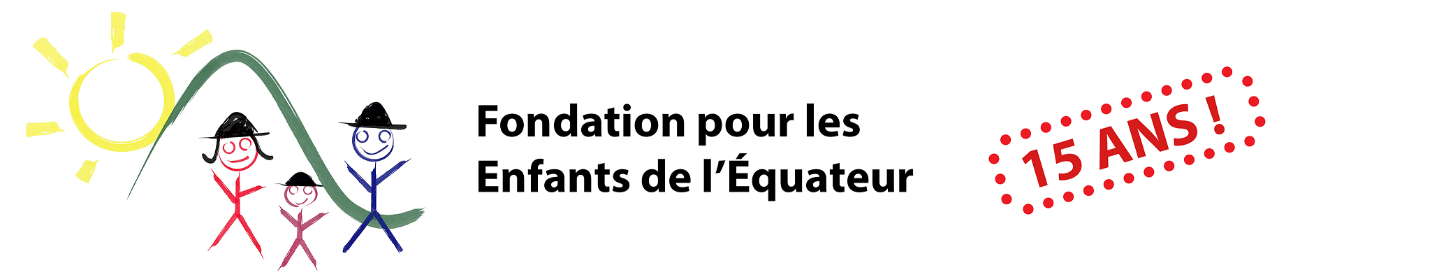 FORMULARIO DE APLICACIÓN  A LA BECA JEANNINE VALLIÈRESNombre: Apellido: Dirección postal, electrónica y teléfono: Fecha de nacimiento: ¿Cuál sería su proyecto en Pascuales? Información adicional (su plan)¿En qué medida piensa que podría mejorar la vida de las mujeres solteras de Pascuales? ¿Cuál es su motivación?¿Tuvo otras experiencias de voluntariado internacional? ¿Cuáles su formación académica? ¿Cuál experiencia profesional?¿Cuáles son los motivos por los cuales deberíamos escogerla?Enviar esta aplicación a prixjeanninevallieres@fee.ong antes del 1ro de abril de 2019¡Agradeciéndole de antemano por su interés!ObjetivoPerfil de las mujeresNúmero de mujeres que quisiera ayudarDuración de los encuentrosFrecuencia semanalPeriodo de aplicación Herramientas necesarias